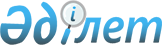 О предоставлении отчетности по государственным внешним займам
					
			Утративший силу
			
			
		
					Постановление Правительства Республики Казахстан от 21 апреля 2000 года № 616. Утратило силу постановлением Правительства Республики Казахстан от 24 мая 2018 года № 289
      Сноска. Утратило силу постановлением Правительства РК от 24.05.2018 № 289.
      В целях усовершенствования контроля за ходом реализации и освоения государственных внешних займов, а также средств софинансирования из республиканского бюджета, направленных на реализацию инвестиционных проектов, Правительство Республики Казахстан постановляет:
      Сноска. Преамбула с изменениями, внесенными постановлением Правительства РК от 22.05.2003 № 475.


       1. Утвердить прилагаемые формы № ПГ, № 01, № 02, № 03, № 04, № 05, № 06, № 07, № 08, № 09.
      Сноска. Пункт 1 с изменениями, внесенными постановлениями Правительства РК от 22.05.2003 № 475; от 14.12.2010 № 1354.


       2. Министерству финансов Республики Казахстан ежеквартально, к 20-му числу месяца, следующего за отчетным периодом, предоставлять отчетность по форме № 01 в Правительство Республики Казахстан. 
      3. Центральным исполнительным органам и иным государственным органам Республики Казахстан (по согласованию), ответственным за реализацию инвестиционных проектов, финансируемых из средств государственных внешних займов, представлять в: 
      1) Министерство финансов Республики Казахстан отчетности: 
      по форме № ПГ ежеквартально, к 10-му числу месяца, следующего за отчетным;
      по форме № 02 ежемесячно, к 5-му числу месяца, следующего за отчетным; 
      по форме № 03 ежемесячно, к 5-му числу месяца, следующего за отчетным; 
      по форме № 04 ежемесячно, к 5-му числу месяца, следующего за отчетным; 
      по форме № 05 ежеквартально, к 10-му числу месяца, следующего за отчетным периодом; 
      по форме № 06 ежеквартально, к 10-му числу месяца, следующего за отчетным периодом; 
      по форме № 07 ежеквартально, к 10-му числу месяца, следующего за отчетным;
      по форме № 08 ежемесячно, к 5-му числу месяца, следующего за отчетным; 
      по форме № 09 ежемесячно, к 5-му числу месяца, следующего за отчетным;
      2) Министерство экономического развития и торговли Республики Казахстан: 
      по форме № ПГ план-график ежегодно, к 10-му февраля каждого года; 
      по форме № 07 отчет раз в полугодие, к 10-му числу месяца, следующего за отчетным периодом.
      Сноска. Пункт 3 с изменениями, внесенными постановлениями Правительства РК от 22.05.2003 № 475; от 14.12.2010 № 1354.


       4. Контроль за исполнением настоящего постановления возложить на Канцелярию Премьер-Министра Республики Казахстан. 
      5. Настоящее постановление вступает в силу со дня подписания.
      Сноска. Форма № ПГ в редакции постановления Правительства РК от 14.12.2010 № 1354.  План-график на ____ год подготовки и реализации проекта
_______________________________________
(наименование проекта)
Исполнительное агентство ______________________________
(наименование)
      Руководитель центрального исполнительного органа
      (заместитель руководителя центрального исполнительного
      органа)/Ответственный секретарь центрального
      исполнительного органа (должностное лицо, на которого
      в установленном порядке возложены полномочия
      ответственного секретаря центрального
      исполнительного органа)
      М.П. ________________  ______________________
      (подпись)      расшифровка подписи
      Примечание:
      Размерность: в числителе - натуральный показатель,
      в знаменателе - тыс. ____________________
      (тенге и долл. США)
      Сноска. Форма № 01 в редакции постановления Правительства РК от 14.12.2010 № 1354.  Сводный отчет об освоении средств государственных
внешних займов по состоянию на "___" _______ 20__ г.
      Руководитель центрального уполномоченного
      органа по исполнению бюджета
      М.П. _______________   ____________________
      (подпись)       расшифровка подписи
      Примечания:
      В графах №№ 8, 10 и 12 курс тенге к доллару США применяется на дату снятия средств со счета государственного внешнего займа.  Данные об освоении средств государственного внешнего
займа, направленного на реализацию инвестиционного проекта
      _______________________________________ (наименование, № займа, сумма, валюта)
по состоянию на "___" __________ 20___ г.
      Сноска. Форма № 02 в редакции постановления Правительства РК от 14.12.2010 № 1354.  Данные об освоении средств государственного внешнего займа,
направленного на реализацию инвестиционного проекта
___________________________________________
(наименование, № займа, сумма, валюта)
по состоянию на "___" ___________ 20__ г.
      Руководитель центрального исполнительного органа (заместитель
      руководителя центрального исполнительного органа)/Ответственный
      секретарь центрального исполнительного органа (должностное лицо,
      на которого в установленном порядке возложены полномочия
      ответственного секретаря центрального исполнительного органа)
      М.П. __________________  ______________________
      (подпись)       расшифровка подписи
      Примечания:
      В графах №№ 10 и 12 курс тенге к доллару США применяется на дату снятия средств со счета государственного внешнего займа  Информация о поступлении и расходовании средств
      государственного внешнего займа за __________ 20___ года
      Сноска. Форма № 3 в редакции постановления Правительства РК от 08.05.2013 № 471.


      Сноска. Форма № 04 в редакции постановления Правительства РК от 14.12.2010 № 1354.  Информация о расходовании средств государственного
внешнего займа за ___________________
(месяц, год)
      Функциональная группа                Донор
      Администратор бюджетных программ     Номер займа
      Программа                            Обслуживающий банк
      Подпрограмма                         Специальные счета №№
                                                                (тыс.тенге)
      Руководитель центрального исполнительного органа (заместитель
      Руководителя центрального исполнительного органа)/Ответственный
      секретарь центрального исполнительного органа (должностное лицо,
      на которого в установленном порядке возложены полномочия
      ответственного секретаря центрального исполнительного органа)
      М.П. ______________   _____________________
      (подпись)      расшифровка подписи
      Сноска. Форма № 05 в редакции постановления Правительства РК от 14.12.2010 № 1354.  Данные о ходе реализации инвестиционного проекта,
финансируемого из средств государственного внешнего займа
      Наименование займа:
      Донор:
      по состоянию на "___" _________ 20__ г.
      Руководитель центрального исполнительного органа (заместитель
      Руководителя центрального исполнительного органа)/Ответственный
      секретарь центрального исполнительного органа (должностное лицо,
      на которого в установленном порядке возложены полномочия
      ответственного секретаря центрального исполнительного органа)
      М.П.  _________________    _____________________
                     (подпись)          расшифровка подписи
      Сноска. Форма № 06 в редакции постановления Правительства РК от 14.12.2010 № 1354.  Сведения о ходе реализации инвестиционного проекта,
финансируемого из средств государственного внешнего займа
по состоянию на "__" _________ 20__ г.
      Руководитель центрального исполнительного органа (заместитель
      Руководителя центрального исполнительного органа)/Ответственный
      секретарь центрального исполнительного органа (должностное лицо,
      на которого в установленном порядке возложены полномочия
      ответственного секретаря центрального исполнительного органа)
      М.П.   ___________    _____________________
      (подпись)      расшифровка подписи
      Примечание:
      * Точно указать цели проекта, которые были достигнуты за отчетный период.
      ** Детально расписать мероприятия, проведенные в рамках реализации проекта за отчетный период, т.е. какие были проведены тендеры, с кем и на какую сумму были заключены контракты.
      *** Указать наиболее серьезные проблемы, оказавшие негативное влияние на успешную реализацию проекта в отчетный период.
      Сноска. Форма № 07 в редакции постановления Правительства РК от 14.12.2010 № 1354.   Отчет за___ квартал 20__ года
о выполнении работ в натуральном выражении по проекту
__________________________________________
(наименование проекта)
Исполнительное агентство _____________________________
(наименование)
      Руководитель центрального исполнительного органа (заместитель
      Руководителя центрального исполнительного органа)/Ответственный
      секретарь центрального исполнительного органа (должностное лицо,
      на которого в установленном порядке возложены полномочия
      ответственного секретаря центрального исполнительного органа)
      М.П.    ______________    _____________________
      (подпись)       расшифровка подписи
      Сноска. Форма № 08 в редакции постановления Правительства РК от 14.12.2010 № 1354.  Информация о расходовании средств софинансирования из
республиканского бюджета по проекту
______________________________
(наименование проекта)
      Функциональная группа               Донор
      Администратор бюджетных программ    Номер займа
      Программа
      Подпрограмма
      по состоянию на "___" ________ 20___ г.
      Руководитель центрального исполнительного органа (заместитель
      Руководителя центрального исполнительного органа)/Ответственный
      секретарь центрального исполнительного органа (должностное лицо,
      на которого в установленном порядке возложены полномочия
      ответственного секретаря центрального исполнительного органа)
      М.П.   ______________   _____________________
      (подпись)       расшифровка подписи
      Сноска. Постановление дополнено формой № 09 в соответствии с постановлением Правительства РК от 14.12.2010 № 1354.  Информация о расходовании средств государственных внешних
займов в разрезе инвестиционных проектов за ________________
(месяц, год)
      Функциональная группа
      Администратор бюджетных программ
      Программа
      Подпрограмма
                                                                (тыс. тенге)
      Руководитель центрального исполнительного органа (заместитель
      Руководителя центрального исполнительного органа)/Ответственный
      секретарь центрального исполнительного органа (должностное лицо,
      на которого в установленном порядке возложены полномочия
      ответственного секретаря центрального исполнительного органа)
      М.П.    _____________  _____________________
      (подпись)      расшифровка подписи
					© 2012. РГП на ПХВ «Институт законодательства и правовой информации Республики Казахстан» Министерства юстиции Республики Казахстан
				
Премьер-Министр
Республики КазахстанУтверждена
постановлением Правительства
Республики Казахстан
от 21 апреля 2000 года № 616
Форма № ПГ
№
п/п
Наименова-
ние
компонента
проекта
Единица
измере-
ния
нату-
ральн.
показа-
теля
Объем выполнения/финансирования
Объем выполнения/финансирования
Объем выполнения/финансирования
Объем выполнения/финансирования
Объем выполнения/финансирования
Объем выполнения/финансирования
Объем выполнения/финансирования
Объем выполнения/финансирования
Объем выполнения/финансирования
Объем выполнения/финансирования
№
п/п
Наименова-
ние
компонента
проекта
Единица
измере-
ния
нату-
ральн.
показа-
теля
всего
по
проекту
в том числе по годам
в том числе по годам
в том числе по годам
в том числе по годам
в том числе по годам
в том числе по годам
в том числе по годам
в том числе по годам
в том числе по годам
№
п/п
Мероприятия (виды работ)
Единица
измере-
ния
нату-
ральн.
показа-
теля
всего
по
проекту
до
начала
планир.
года
(факт)
на планируемый год
(план)
на планируемый год
(план)
на планируемый год
(план)
на планируемый год
(план)
на планируемый год
(план)
прогноз
прогноз
прогноз
№
п/п
Мероприятия (виды работ)
Единица
измере-
ния
нату-
ральн.
показа-
теля
всего
по
проекту
до
начала
планир.
года
(факт)
всего
на год
в т.ч. по кварталам
в т.ч. по кварталам
в т.ч. по кварталам
в т.ч. по кварталам
на 1-й
год
после
планир.
на 2-й
год
после
планир.
на
после-
дую-
щие
годы
№
п/п
Мероприятия (виды работ)
Единица
измере-
ния
нату-
ральн.
показа-
теля
всего
по
проекту
до
начала
планир.
года
(факт)
всего
на год
I
II
III
IV
на 1-й
год
после
планир.
на 2-й
год
после
планир.
на
после-
дую-
щие
годы
1
2
3
4
5
6
7
8
9
10
11
12
13
Всего финансирование
Всего финансирование
Всего финансированиеУтверждена
постановлением Правительства
Республики Казахстан
от 21 апреля 2000 года № 616
Форма № 01
№
п/п
Донор
Наименование
проекта
Номер
займа
Валюта
Сумма
займа
в млн.
долл.
США
Освоено с
начала
действия
займа
Освоено с
начала
действия
займа
В том числе освоено
за
В том числе освоено
за
В том числе освоено
за
В том числе освоено
за
Ответ-
ствен-
ная
органи-
зация
№
п/п
Донор
Наименование
проекта
Номер
займа
Валюта
Сумма
займа
в млн.
долл.
США
Освоено с
начала
действия
займа
Освоено с
начала
действия
займа
текущий
год
текущий
год
__ квартал
__ квартал
Ответ-
ствен-
ная
органи-
зация
№
п/п
Донор
Наименование
проекта
Номер
займа
Валюта
Сумма
займа
в млн.
долл.
США
в
тыс.
долл.
США
в тыс.
тенге
текущий
год
текущий
год
__ квартал
__ квартал
Ответ-
ствен-
ная
органи-
зация
№
п/п
Донор
Наименование
проекта
Номер
займа
Валюта
Сумма
займа
в млн.
долл.
США
в
тыс.
долл.
США
в тыс.
тенге
в
тыс.
долл.
США
в
тыс.
тен-
ге
в
долл.
США
в
тенге
Ответ-
ствен-
ная
органи-
зация
1
2
3
4
5
6
7
8
9
10
11
12
13
итого
итого
итого
итого
итого
итого
итого
итого
итого
итого
итого
итого
итогоПриложение
к форме № 01
№
п/п
Наименова-
ние
компонента
Сумма
компонен-
та
Ответствен-
ная
организация
Фирма-
поставщик
товаров,
услуг
(работ)
Дата
подписа-
ния
контракта
Сумма
конт-
ракта
Израсходо-
вано
средств
Принимае-
мые меры
1
2
3
4
5
6
7
8
9
ИТОГО
ИТОГО
ИТОГО
ИТОГО
ИТОГО
ИТОГО
ИТОГО
ИТОГО
ИТОГОУтверждена
постановлением Правительства
Республики Казахстан
от 21 апреля 2000 года № 616
Форма № 02
№
п/п
Наиме-
нование
катего-
рии
Сумма
катего-
рии
(в
долл.
США)
Ответст-
венная
организа-
ция
Фир-
ма-
пос-
тав-
щик
то-
ва-
ров,
ус-
луг
(ра-
бот)
Дата
под-
писа-
ния
конт-
ракта
Сумма
конт-
ракта
(в
долл.
США)
Израс-
ходо-
вано
сред-
ств в
долл.
США
Израсходовано
Израсходовано
Израсходовано
Израсходовано
Прогноз
на
следующий
месяц (в
долл.
США)
При-
меча-
ние
№
п/п
Наиме-
нование
катего-
рии
Сумма
катего-
рии
(в
долл.
США)
Ответст-
венная
организа-
ция
Фир-
ма-
пос-
тав-
щик
то-
ва-
ров,
ус-
луг
(ра-
бот)
Дата
под-
писа-
ния
конт-
ракта
Сумма
конт-
ракта
(в
долл.
США)
Израс-
ходо-
вано
сред-
ств в
долл.
США
за текущий
год
за текущий
год
за месяц
за месяц
Прогноз
на
следующий
месяц (в
долл.
США)
При-
меча-
ние
№
п/п
Наиме-
нование
катего-
рии
Сумма
катего-
рии
(в
долл.
США)
Ответст-
венная
организа-
ция
Фир-
ма-
пос-
тав-
щик
то-
ва-
ров,
ус-
луг
(ра-
бот)
Дата
под-
писа-
ния
конт-
ракта
Сумма
конт-
ракта
(в
долл.
США)
Израс-
ходо-
вано
сред-
ств в
долл.
США
долл.
США
тен-
ге
долл.
США
тенге
Прогноз
на
следующий
месяц (в
долл.
США)
При-
меча-
ние
1
2
3
4
5
6
7
8
9
10
11
12
13
14
ИТОГО
ИТОГО
ИТОГО
ИТОГО
ИТОГО
ИТОГО
ИТОГО
ИТОГО
ИТОГО
ИТОГО
ИТОГО
ИТОГО
ИТОГО
ИТОГОУтверждена
постановлением Правительства
Республики Казахстан
от 21 апреля 2000 года № 616
Форма № 03
 Функциональная группа
Администратор бюджетных программ
Программа
Подпрограмма
 Функциональная группа
Администратор бюджетных программ
Программа
Подпрограмма
 Функциональная группа
Администратор бюджетных программ
Программа
Подпрограмма
 Функциональная группа
Администратор бюджетных программ
Программа
Подпрограмма
 Функциональная группа
Администратор бюджетных программ
Программа
Подпрограмма
 Функциональная группа
Администратор бюджетных программ
Программа
Подпрограмма
Донор
Номер займа
Обслуживающий банк
Специальные счета №№
Специальный счет бюджетного инвестиционного проекта
Специальный счет бюджетного инвестиционного проекта
Специальный счет бюджетного инвестиционного проекта
Специальный счет бюджетного инвестиционного проекта
Специальный счет бюджетного инвестиционного проекта
Специальный счет бюджетного инвестиционного проекта
Входящий остаток на "__" ______ 20__ г.
Курсовая разница на специальном счете за отчетный период в тыс. тенге ______
Чистый остаток на специальном счете бюджетного инвестиционного проекта на "__" ________ 20__ г.
Оффшорные платежи
Курсовая разница на специальном счете за отчетный период в тыс. тенге ______
Чистый остаток на специальном счете бюджетного инвестиционного проекта на "__" ________ 20__ г.
Оффшорные платежи
Курсовая разница на специальном счете за отчетный период в тыс. тенге ______
Чистый остаток на специальном счете бюджетного инвестиционного проекта на "__" ________ 20__ г.
Оффшорные платежи
Курсовая разница на специальном счете за отчетный период в тыс. тенге ______
Чистый остаток на специальном счете бюджетного инвестиционного проекта на "__" ________ 20__ г.
Оффшорные платежи
Курсовая разница на специальном счете за отчетный период в тыс. тенге ______
Чистый остаток на специальном счете бюджетного инвестиционного проекта на "__" ________ 20__ г.
Оффшорные платежи
Курсовая разница на специальном счете за отчетный период в тыс. тенге ______
Чистый остаток на специальном счете бюджетного инвестиционного проекта на "__" ________ 20__ г.
Оффшорные платежи
Курсовая разница на специальном счете за отчетный период в тыс. тенге ______
Чистый остаток на специальном счете бюджетного инвестиционного проекта на "__" ________ 20__ г.
Оффшорные платежи
Руководитель центрального исполнительного органа (заместитель
руководителя центрального исполнительного органа)/
Ответственный секретарь центрального исполнительного органа
(должностное лицо, на которого в установленном порядке
возложены полномочия ответственного секретаря центрального
исполнительного органа)
Руководитель центрального исполнительного органа (заместитель
руководителя центрального исполнительного органа)/
Ответственный секретарь центрального исполнительного органа
(должностное лицо, на которого в установленном порядке
возложены полномочия ответственного секретаря центрального
исполнительного органа)
Руководитель центрального исполнительного органа (заместитель
руководителя центрального исполнительного органа)/
Ответственный секретарь центрального исполнительного органа
(должностное лицо, на которого в установленном порядке
возложены полномочия ответственного секретаря центрального
исполнительного органа)
Руководитель центрального исполнительного органа (заместитель
руководителя центрального исполнительного органа)/
Ответственный секретарь центрального исполнительного органа
(должностное лицо, на которого в установленном порядке
возложены полномочия ответственного секретаря центрального
исполнительного органа)
Руководитель центрального исполнительного органа (заместитель
руководителя центрального исполнительного органа)/
Ответственный секретарь центрального исполнительного органа
(должностное лицо, на которого в установленном порядке
возложены полномочия ответственного секретаря центрального
исполнительного органа)
Руководитель центрального исполнительного органа (заместитель
руководителя центрального исполнительного органа)/
Ответственный секретарь центрального исполнительного органа
(должностное лицо, на которого в установленном порядке
возложены полномочия ответственного секретаря центрального
исполнительного органа)
м.п. ____________   _____________________
      (подпись)      расшифровка подписи
м.п. ____________   _____________________
      (подпись)      расшифровка подписи
Примечания:
Примечания:
Примечания:
Примечания:
Примечания:
Примечания:
1. Остаток специального счета бюджетного инвестиционного проекта должен быть подтвержден выпиской банка по счету открытого в банках второго уровня.
2. Остаток на специальном счете бюджетного инвестиционного проекта должен быть указан без учета вознаграждений.
1. Остаток специального счета бюджетного инвестиционного проекта должен быть подтвержден выпиской банка по счету открытого в банках второго уровня.
2. Остаток на специальном счете бюджетного инвестиционного проекта должен быть указан без учета вознаграждений.
1. Остаток специального счета бюджетного инвестиционного проекта должен быть подтвержден выпиской банка по счету открытого в банках второго уровня.
2. Остаток на специальном счете бюджетного инвестиционного проекта должен быть указан без учета вознаграждений.
1. Остаток специального счета бюджетного инвестиционного проекта должен быть подтвержден выпиской банка по счету открытого в банках второго уровня.
2. Остаток на специальном счете бюджетного инвестиционного проекта должен быть указан без учета вознаграждений.
1. Остаток специального счета бюджетного инвестиционного проекта должен быть подтвержден выпиской банка по счету открытого в банках второго уровня.
2. Остаток на специальном счете бюджетного инвестиционного проекта должен быть указан без учета вознаграждений.
1. Остаток специального счета бюджетного инвестиционного проекта должен быть подтвержден выпиской банка по счету открытого в банках второго уровня.
2. Остаток на специальном счете бюджетного инвестиционного проекта должен быть указан без учета вознаграждений.
1. Остаток специального счета бюджетного инвестиционного проекта должен быть подтвержден выпиской банка по счету открытого в банках второго уровня.
2. Остаток на специальном счете бюджетного инвестиционного проекта должен быть указан без учета вознаграждений.
1. Остаток специального счета бюджетного инвестиционного проекта должен быть подтвержден выпиской банка по счету открытого в банках второго уровня.
2. Остаток на специальном счете бюджетного инвестиционного проекта должен быть указан без учета вознаграждений.
1. Остаток специального счета бюджетного инвестиционного проекта должен быть подтвержден выпиской банка по счету открытого в банках второго уровня.
2. Остаток на специальном счете бюджетного инвестиционного проекта должен быть указан без учета вознаграждений.
1. Остаток специального счета бюджетного инвестиционного проекта должен быть подтвержден выпиской банка по счету открытого в банках второго уровня.
2. Остаток на специальном счете бюджетного инвестиционного проекта должен быть указан без учета вознаграждений.
1. Остаток специального счета бюджетного инвестиционного проекта должен быть подтвержден выпиской банка по счету открытого в банках второго уровня.
2. Остаток на специальном счете бюджетного инвестиционного проекта должен быть указан без учета вознаграждений.
1. Остаток специального счета бюджетного инвестиционного проекта должен быть подтвержден выпиской банка по счету открытого в банках второго уровня.
2. Остаток на специальном счете бюджетного инвестиционного проекта должен быть указан без учета вознаграждений.
1. Остаток специального счета бюджетного инвестиционного проекта должен быть подтвержден выпиской банка по счету открытого в банках второго уровня.
2. Остаток на специальном счете бюджетного инвестиционного проекта должен быть указан без учета вознаграждений.
1. Остаток специального счета бюджетного инвестиционного проекта должен быть подтвержден выпиской банка по счету открытого в банках второго уровня.
2. Остаток на специальном счете бюджетного инвестиционного проекта должен быть указан без учета вознаграждений.
1. Остаток специального счета бюджетного инвестиционного проекта должен быть подтвержден выпиской банка по счету открытого в банках второго уровня.
2. Остаток на специальном счете бюджетного инвестиционного проекта должен быть указан без учета вознаграждений.
1. Остаток специального счета бюджетного инвестиционного проекта должен быть подтвержден выпиской банка по счету открытого в банках второго уровня.
2. Остаток на специальном счете бюджетного инвестиционного проекта должен быть указан без учета вознаграждений.
1. Остаток специального счета бюджетного инвестиционного проекта должен быть подтвержден выпиской банка по счету открытого в банках второго уровня.
2. Остаток на специальном счете бюджетного инвестиционного проекта должен быть указан без учета вознаграждений.
1. Остаток специального счета бюджетного инвестиционного проекта должен быть подтвержден выпиской банка по счету открытого в банках второго уровня.
2. Остаток на специальном счете бюджетного инвестиционного проекта должен быть указан без учета вознаграждений.Утверждена
постановлением Правительства
Республики Казахстан
от 21 апреля 2000 года № 616
Форма № 04
Код
бюджетной
классифика-
ции
План
финансирования по
обязательствам и
платежам на год
План на
отчетный
период
План
финансирования по
обязательствам
Расходы за счет средств
займа, включая
оффшорные платежи
Расходы за счет средств
займа, включая
оффшорные платежи
Код
бюджетной
классифика-
ции
План
финансирования по
обязательствам и
платежам на год
План на
отчетный
период
План
финансирования по
обязательствам
за отчетный
месяц
с начала
года
1
2
3
4
5
6
Итого
Итого
Итого
Итого
Итого
ИтогоУтверждена
постановлением Правительства
Республики Казахстан
от 21 апреля 2000 года № 616
Форма № 05
№
Цели расходования средств.
Категория расходов
Выде-
лено
Название
постав-
щика
услуг
Дата
подпи-
сания
конт-
ракта
Стои-
мость
конт-
ракта
Выпла-
чено по
конт-
ракту
Оста-
ток по
конт-
ракту
Коммен-
тарии
1
2
3
4
5
6
7
8
9
Компонент 1
Компонент 1
Компонент 1
Компонент 1
Компонент 1
Компонент 1
Компонент 1
Компонент 1
Компонент 1
Контракт
Контракт
Контракт
Контракт
Контракт
Контракт
Контракт
Контракт
Контракт
Итого по компоненту 1
Итого по компоненту 1
Итого по компоненту 1
Итого по компоненту 1
Итого по компоненту 1
Итого по компоненту 1
Итого по компоненту 1
Итого по компоненту 1
Итого по компоненту 1
Компонент 2
Компонент 2
Компонент 2
Компонент 2
Компонент 2
Компонент 2
Компонент 2
Компонент 2
Компонент 2
Контракт
Контракт
Контракт
Контракт
Контракт
Контракт
Контракт
Контракт
Контракт
Итого по компоненту 2
Итого по компоненту 2
Итого по компоненту 2
Итого по компоненту 2
Итого по компоненту 2
Итого по компоненту 2
Итого по компоненту 2
Итого по компоненту 2
Итого по компоненту 2
ИТОГО
ИТОГО
ИТОГО
ИТОГО
ИТОГО
ИТОГО
ИТОГО
ИТОГО
ИТОГОУтверждена
постановлением Правительства
Республики Казахстан
от 21 апреля 2000 года № 616
Форма № 06
Наименование проекта
Стоимость проекта
Сумма займа
Сумма софинансирования
Донор
Дата подписания соглашения о займе
Ратификация
Дата вступления в силу
Дата закрытия снятия средств займа
Условия предоставления
Сумма софинансирования
Принятые постановления Правительства РК по проекту
Исполнительное агентство, ответственное за реализацию
Освоено по состоянию на "___" ________ 20__ г. из
средств займа
С начала действия займа
Процент освоения
За отчетный период
Процент освоения
Неосвоенная сумма
Сопоставление фактического освоения
с предусмотренным графиком освоения
Цели проекта
Достижение поставленных целей*
Состояние реализации проекта**
Проблемы, возникшие в процессе реализации проекта***
Предложения по улучшению реализации проектаУтверждена
постановлением Правительства
Республики Казахстан
от 21 апреля 2000 года № 616
Форма № 07
№
п/п
Наименование
компонента
проекта
Виды работ в
натуральном
выражении
Единица
измерения
натурального
показателя
Объем выполнения работ в
натуральном выражении
Объем выполнения работ в
натуральном выражении
Объем выполнения работ в
натуральном выражении
Объем выполнения работ в
натуральном выражении
Объем
освоения за
отчетный
квартал,
тыс. _____
(тенге или
долл. США)
Объем
освоения за
отчетный
квартал,
тыс. _____
(тенге или
долл. США)
№
п/п
Наименование
компонента
проекта
Виды работ в
натуральном
выражении
Единица
измерения
натурального
показателя
с начала года
с начала года
в т.ч. за
отчетный
квартал
в т.ч. за
отчетный
квартал
Объем
освоения за
отчетный
квартал,
тыс. _____
(тенге или
долл. США)
Объем
освоения за
отчетный
квартал,
тыс. _____
(тенге или
долл. США)
№
п/п
Наименование
компонента
проекта
Виды работ в
натуральном
выражении
Единица
измерения
натурального
показателя
план
факт
план
факт
план
факт
1
2
3
4
5
6
7
8
9
10
     Всего финансирование
     Всего финансирование
     Всего финансирование
     Всего финансирование
     Всего финансирование
     Всего финансирование
     Всего финансирование
     Всего финансированиеУтверждена
постановлением Правительства
Республики Казахстан
от 21 апреля 2000 года № 616
Форма № 08
№
Наимено-
вание
катего-
рии
Сумма
кате-
гории
Фирма
постав-
щик
товаров,
услуг
(работ)
Сумма
конт-
ракта
(в
валюте
конт-
ракта)
Дата
подпи-
сания
конт-
ракта
Израсхо-
довано
средств в
долл. США
(с начала
действия
займа.)
Расходы, отражаемые в
республиканском бюджете
Расходы, отражаемые в
республиканском бюджете
Расходы, отражаемые в
республиканском бюджете
Расходы, отражаемые в
республиканском бюджете
Расходы, отражаемые в
республиканском бюджете
№
Наимено-
вание
катего-
рии
Сумма
кате-
гории
Фирма
постав-
щик
товаров,
услуг
(работ)
Сумма
конт-
ракта
(в
валюте
конт-
ракта)
Дата
подпи-
сания
конт-
ракта
Израсхо-
довано
средств в
долл. США
(с начала
действия
займа.)
Специ-
фика
Кассовые
расходы
(тыс. долл.
США)
Кассовые
расходы
(тыс. долл.
США)
Кассовые
расходы
(тыс. тенге)
Кассовые
расходы
(тыс. тенге)
№
Наимено-
вание
катего-
рии
Сумма
кате-
гории
Фирма
постав-
щик
товаров,
услуг
(работ)
Сумма
конт-
ракта
(в
валюте
конт-
ракта)
Дата
подпи-
сания
конт-
ракта
Израсхо-
довано
средств в
долл. США
(с начала
действия
займа.)
Специ-
фика
за
отчет-
ный
период
с
нача-
ла
года
за
отчет-
ный
период
с
нача-
ла
года
1
2
3
4
5
6
7
8
9
10
11
12
ИТОГОУтверждена
постановлением Правительства
Республики Казахстан
от 21 апреля 2000 года № 616
Форма № 09
Наименова-
ние
инвестици-
онного
проекта
Донор
Код
бюджет-
ной
класси-
фикации
План на
отчет-
ный
месяц
Расходы за счет
средств займа
Расходы за счет
средств займа
Расходы за счет
средств займа
План на
отчетный
месяц
Расходы за счет
средств
софинансирования
внешнего займа из
республиканского
бюджета
Расходы за счет
средств
софинансирования
внешнего займа из
республиканского
бюджета
Расходы за счет
средств
софинансирования
внешнего займа из
республиканского
бюджета
Наименова-
ние
инвестици-
онного
проекта
Донор
Код
бюджет-
ной
класси-
фикации
План на
отчет-
ный
месяц
За
отчет-
ный
месяц
С
нача-
ла
года
С начала
реализа-
ции
проекта
План на
отчетный
месяц
За
отчет-
ный
месяц
С
нача-
ла
года
С начала
реализа-
ции
проекта
1
2
3
4
5
6
7
8
9
10
11